            Badgers Class Medium Term Planning for PSHE Spring Term 1 2024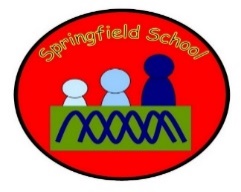             Badgers Class Medium Term Planning for PSHE Spring Term 1 2024Topic: Seas and OceansSubject area – Respectful relationships The world I live inTaking care of the environment This topic will be continually developed throughout the curriculum every day. There will be frequent opportunities to make choices using speech and AAC and to develop play, friendships, helping and co-operation.This half-term PHSE  will be taught through Geography – Keeping our rivers and seas clean, Science - environments, IEP targets and throughout the day, class rules – Kind hands, feet and words.Friendships – re-introduceFocus on class rulesFriendships – further development, taking turns, giving out equipment, approaching named people, saying names, class rulesFriendships – further development, taking turns, giving out equipment, approaching named people, saying names, class rulesFriendships – further development, taking turns, giving out equipment, approaching named people, saying names, class rulesFriendships – further development, taking turns, giving out equipment, approaching named people, saying names, class rulesFriendships – further development, taking turns, giving out equipment, approaching named people, saying names, class rules